Приложение к Решению Петрозаводского городского Советаот 18 октября 2023 г. № 29/21-301Карта № 538. Место размещения рекламной конструкции рк-562.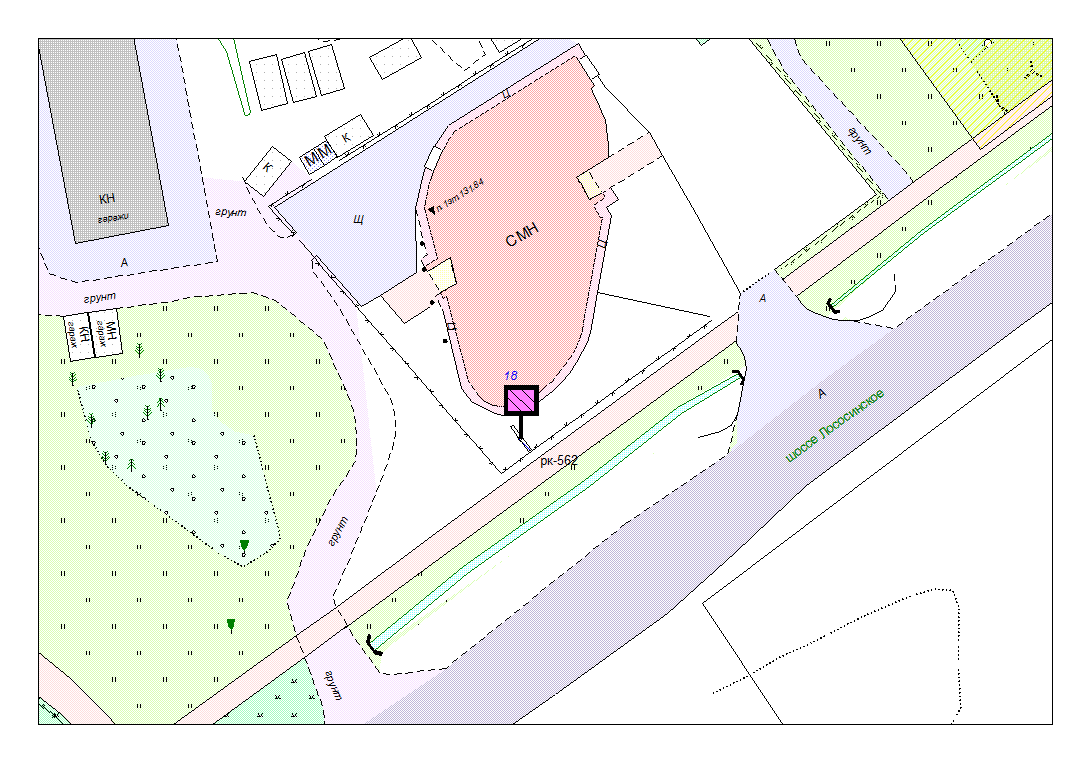 Место размещения рекламной конструкции (почтовый, строительный или условный адрес)Лососинское ш, 18 Тип рекламной конструкцииСветодиодный экран (двухсторонний)Вид рекламной конструкцииСтационарная рекламная конструкцияПлощадь информационного поля12,0 х 2 = 24 м2 Технические характеристики рекламной конструкции:- размеры, материал надземной и подземной (при наличии) части;- характеристики освещенности;-цвет конструкции.-габаритные размеры 4,0 х 3,0 м; металл;- с подсветкой;-RAL 7040 (серый).Кадастровый номер участка (квартала)10:01:0110159:93Планировочные ограниченияЗона регулирования застройки В